პროექტი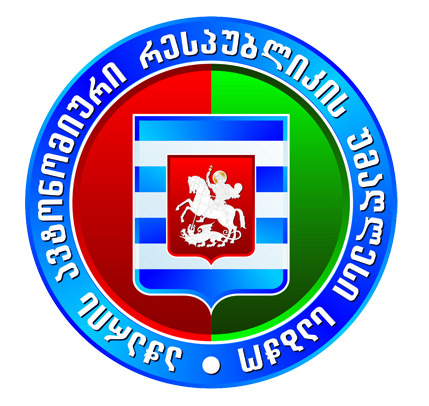            აჭარის  ავტონომიური  რესპუბლიკის  უმაღლესი  საბჭოს ჯანმრთელობის  დაცვისა  და  სოციალურ საკითხთა და  ადამიანის  უფლებათა დაცვის  საკითხთა  კომიტეტების  გაერთიანებული                                     2022  წლის  14  ნოემბრის      ს ხ დ ო მ ი ს10:00 სთ.დ ღ ი  ს     წ  ე  ს  რ  ი  გ  იაჭარის ავტონომიური რესპუბლიკის კანონის პროექტი - „აჭარის ავტონომიური რესპუბლიკის 2023 წლის რესპუბლიკური ბიუჯეტის შესახებ“ და აჭარის ავტონომიური რესპუბლიკის  2023-2026  წლების  პრიორიტეტები  (№09-01-08/37,  31.10.2022)                              მომხსენებელი:  ჯაბა  ფუტკარაძე - აჭარის  ავტონომიური  რესპუბლიკის                                                ფინანსთა და ეკონომიკის მინისტრითანამომხსენებელი :  ნინო  ნიჟარაძე -  ჯანმრთელობისა და                                            სოციალური დაცვის მინისტრიაჭარის ავტონომიური რესპუბლიკის 2022 წლის რესპუბლიკური ბიუჯეტის სამი კვარტლის  შესრულების  მიმოხილვა                                 მომხსენებელი:  ჯაბა  ფუტკარაძე - აჭარის  ავტონომიური  რესპუბლიკის                                                                                                    ფინანსთა და ეკონომიკის მინისტრი     თანამომხსენებელი :  ნინო  ნიჟარაძე -  ჯანმრთელობისა და                                            სოციალური დაცვის მინისტრითემატური  მოკვლევა - შშმ  პირთათვის  გარემოს  ხელმისაწვდომობის  შესწავლის  თაობაზე.მომხსენებელი: ილია ვერძაძე - ჯანმრთელობის დაცვისა და სოციალურ საკითხთა კომიტეტის თავმჯდომარე  პეტიცია - ,,ადაპტური  ტექნოლოგიების  მხარდამჭერი  პროგრამა  შეზღუდული  შესაძლებლობის  მქონე  პირთათვის“ (№09-02-13-ქ/696,  06.09.2022წ.  პეტიციის   ავტორი:  მაია  ქათამაძე)                                                         მომხსენებელი: მაია ქათამაძე - ა(ა)იპ  ბათუმის  განათლების                                                                     განვითარების  და  დასაქმების  ცენტრის  დირექტორიპეტიცია - ,,აჭარის ავტონომიური რესპუბლიკის ტერიტორიაზე  არსებული მუსლიმური საკულტო ნაგებობების კანონით დადგენილი წესით აღრიცხვის, შესწავლის და სარეაბილიტაციო სამუშაოების ჩატარების შესახებ’’ (№09-02-13-ქ/739,  16.09.2022წ.  პეტიციის   ავტორი:  ნესტან ანანიძე)                                                         მომხსენებელი: ნესტან ანანიძე - პეტიციის ავტორი